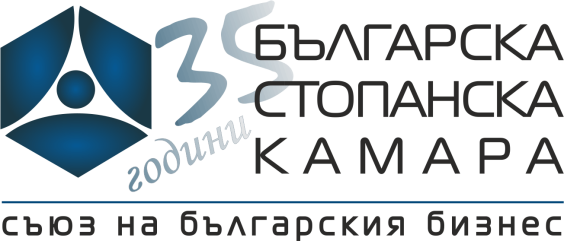 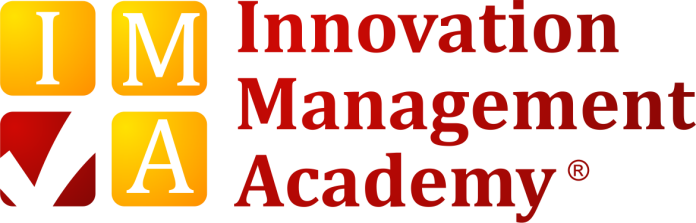 Иновационен мениджмънтСпециализиран тренинг за малки и средни предприятия3-4 декември 2015, БСК, СофияПрограмаИновационен мениджмънтЧетвъртък, 03.12.2015, 13:00 – 17:30Четвъртък, 03.12.2015, 13:00 – 17:3013:00 – 13:30 Регистрация/Кафе13:30 – 15:00Иновационна култураЗащо да комуникираме?С кого да комуникираме?Как да комуникираме? 15:00 – 15:15 Кафе пауза15:15 – 17:30 Иновационна стратегияЗащо да иновираме?Къде да иновираме?Кога да иновираме?Петък, 04.12.2015, 13:30 – 17:30 Петък, 04.12.2015, 13:30 – 17:30 13:30 – 15:00Иновационен капацитетС какви процеси?С какви хора?С какви ресурси?15:00 – 15:15 Кафе пауза15:15 – 17:30 Иновационна дисциплинаС какво управление?С какво поведение?С какви ключови показатели?